附件6：电子证书查询操作步骤（资格复审时需提供教育部学历证书电子注册备案表和中国教师资格网教师资格证查询结果的打印件，请考生按照下面步骤提前打印好。请保证二维码区域清晰可识别。）一、教育部学历证书电子注册备案表获取步骤：申请人访问中国高等教育学生信息网（https://www.chsi.com.cn/），进入首页后，点击导航栏中“学历查询”按钮，根据网站提示下载“教育部学历证书电子注册备案表”。资格复审时需提供打印的纸质材料（样本见下）。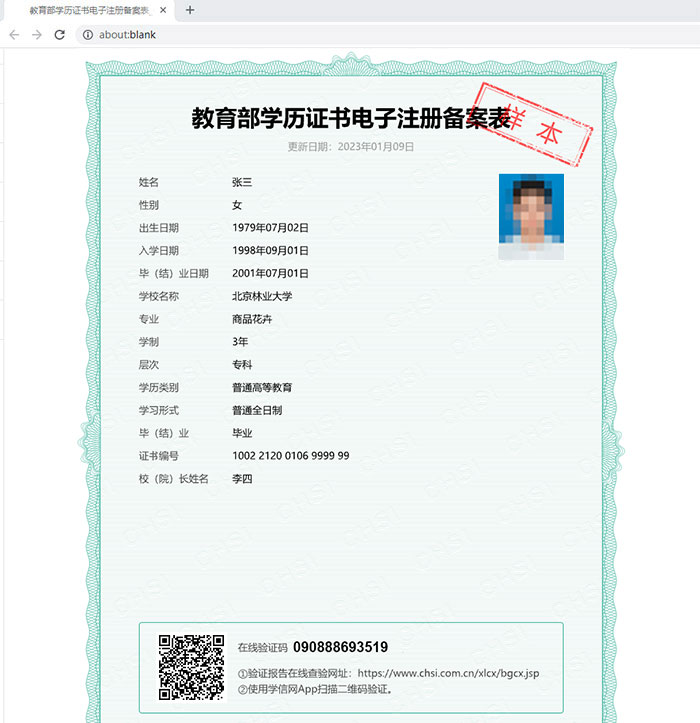 二、中国教师资格网教师资格证查询结果获取步骤1.访问网站申请人访问中国教师资格网（http://www.jszg.edu.cn），将看到中国教师资格网首页如下图。因各浏览器兼容适配问题，建议您使用谷歌浏览器或360安全浏览器的极速模式进行后续操作。2.查询入口教师资格证书查询有两种方式：本人查询和其他查询，请使用本人查询。申请人可通过“首页”-“证书查询”访问。也可通过顶部“导航栏”——“证书查询”访问。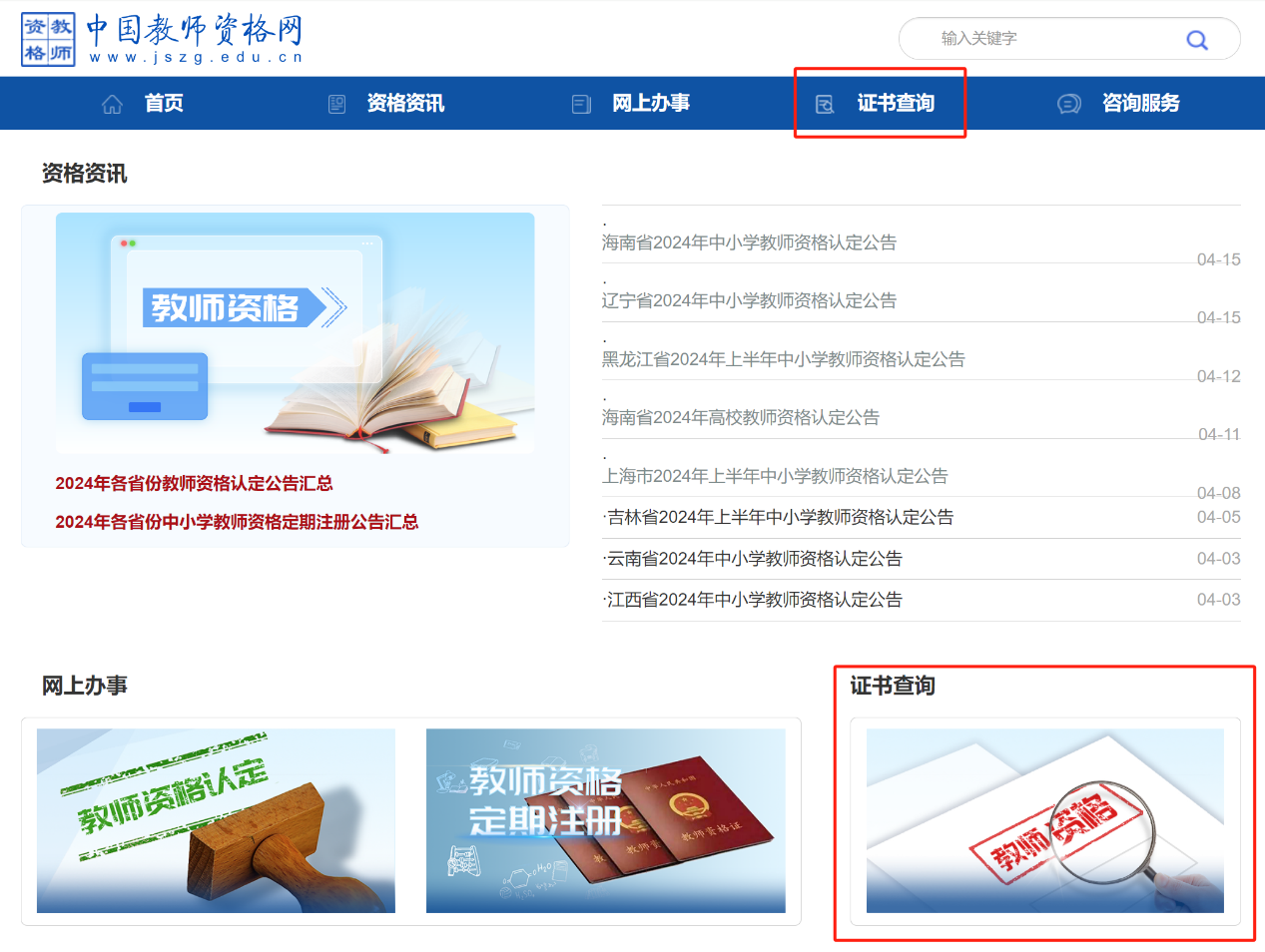 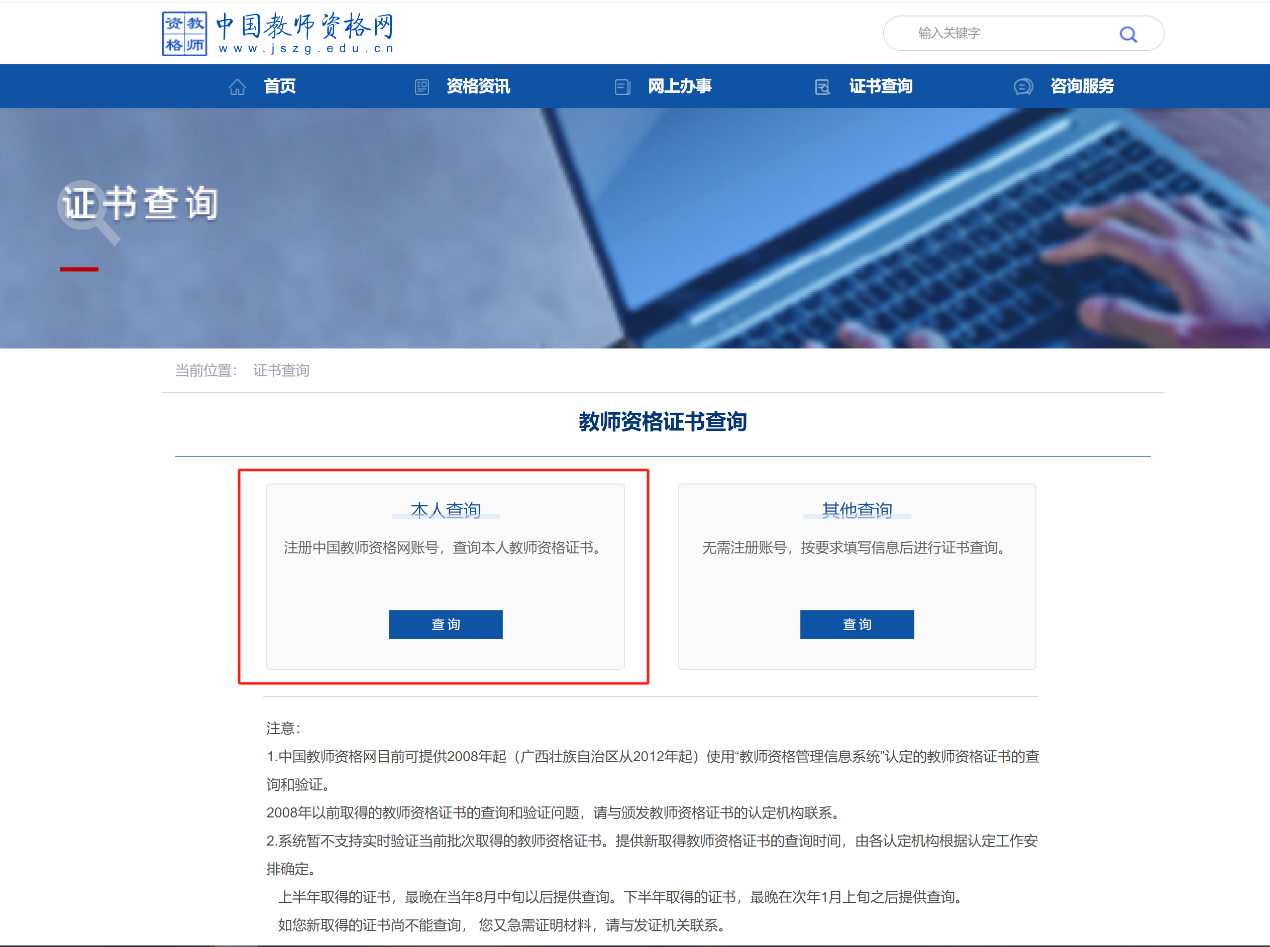 3.查询证书使用本人查询证书功能，需要注册中国教师资格网账号后登录才可查询。如已有账号，点击【查询】按钮并登录成功后即可查询本人的教师资格证书。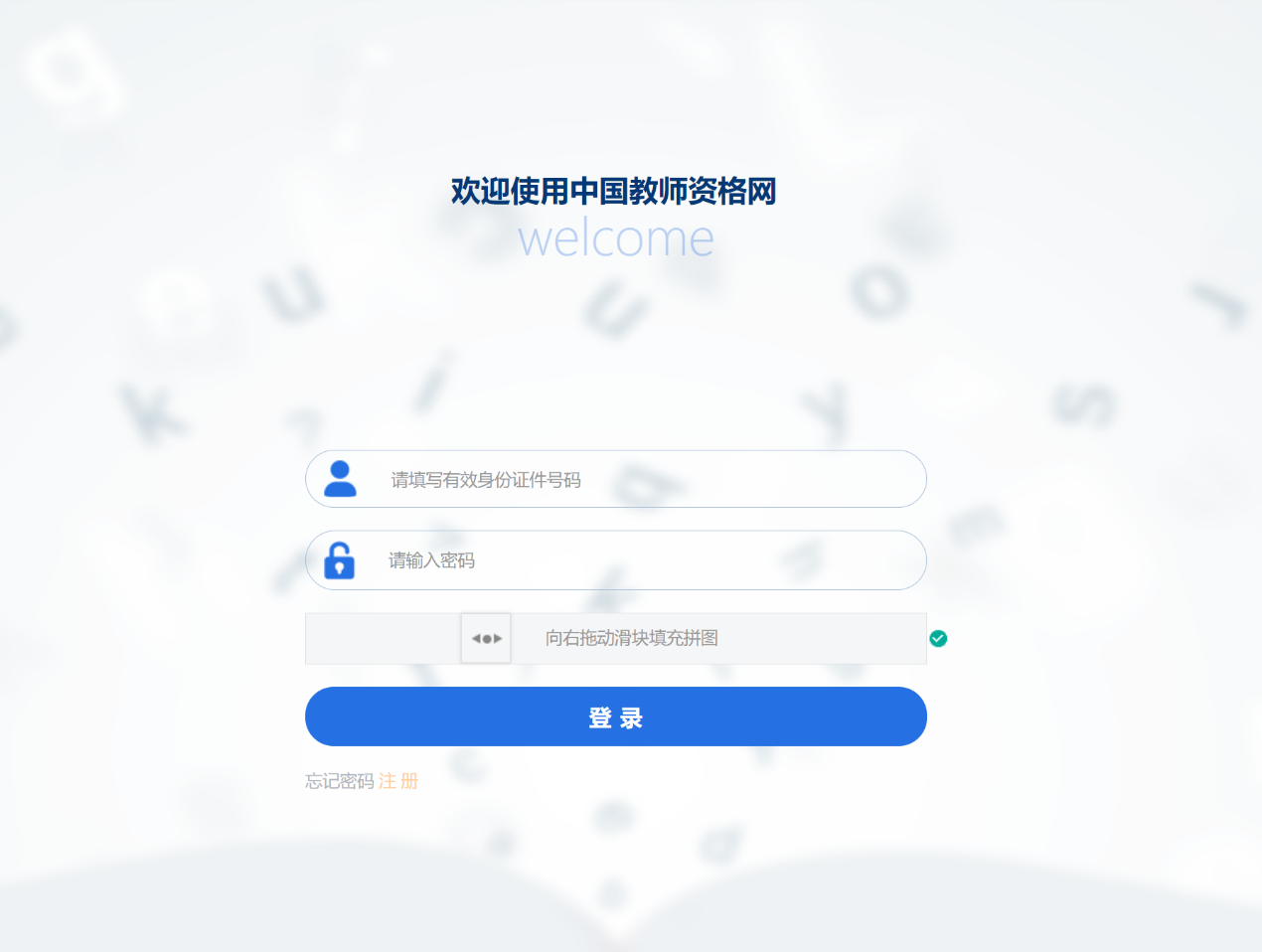 4.保存结果（1）点击“查看详情”；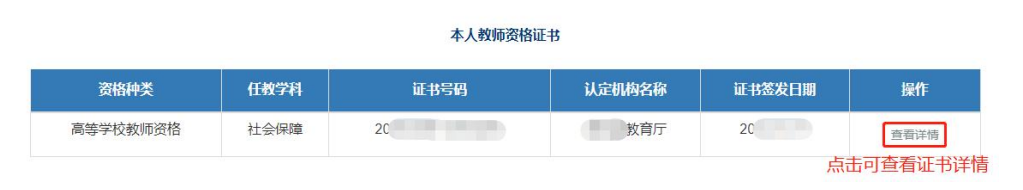 （2）保存或打印中国教师资格网教师资格证查询结果。资格审查时要出示纸质资料（样本见下）。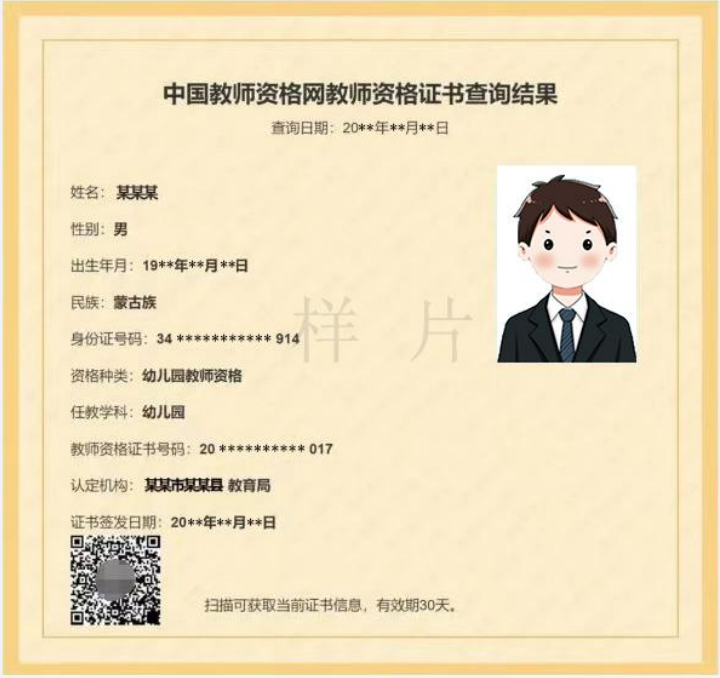 